                                                                                     Приложение                                                                                        к постановлению администрации МО «Зеленоградский муниципальный округ Калининградской области»                                                                                        от «30»  ноября 2022 г.  № 3503Прогноз социально-экономического развитиямуниципального образования«Зеленоградский муниципальный округ Калининградской области» на 2023 год и плановый период 2024 - 2025 годаВВЕДЕНИЕПрогноз социально-экономического развития муниципального образования «Зеленоградский муниципальный округ Калининградской области» разработан в соответствии со сценарными условиями функционирования экономики Российской Федерации и Калининградской области, с учетом особенностей и внутренних возможностей муниципального образования и предусматривает реализацию задач, поставленных Президентом Российской Федерации в Послании Федеральному собранию Российской Федерации.Развитие экономики муниципального образования в среднесрочной перспективе определяется внешними и внутренними факторами.В прогнозируемом периоде определяющее воздействие на экономику муниципального образования «Зеленоградский муниципальный округ Калининградской области» будут оказывать следующие внешние факторы:- состояние мировой и российской экономики,- инфляционные процессы,- тарифная политика естественных монополий,- изменения в налоговом законодательстве,- геополитическое положение Калининградской области и взаимоотношения с сопредельными государствами,- спрос на продукцию и услуги предприятий Зеленоградского округа на внутреннем и внешнем рынках,- другое.К внутренним факторам, определяющим основные тенденции и целевые параметры развития экономики муниципального образования, относятся: демографическая ситуация, состояние трудовых ресурсов, сложившаяся специализация экономики, эффективное использование производственного потенциала, природных ресурсов, создание благоприятных условий для предпринимательской деятельности, роста материального благосостояния населения и другое. СОЦИАЛЬНОЕ РАЗВИТИЕ Развитие демографической ситуацииТаблица 1Численность населения округа на 1 января 2022 года составила  41164 человек, в том числе численность городского населения – 18098 человек, сельского – 23066 человек, что на 4 % превышает показатели прошлого года.Судя по данным 2018-2022 годов наблюдается естественная убыль населения. Положительных изменений в 2023-2025 годах – можно добиться  благодаря грамотной государственной политике, направленной на стимулирование рождаемости и поддержку семей с детьми.Демографическая политика муниципального образования «Зеленоградский муниципальный округ Калининградской области» в 2023 году и на период до 2025 года будет направлена на поддержание положительной динамики естественного прироста населения.В сфере миграции муниципальная политика должна быть направлена на использование миграционного потенциала в интересах демографического развития округа.В области внешней миграции определены следующие приоритеты:- привлечение легальных мигрантов, содействие их обустройству и занятости;- пресечение незаконной миграции, в том числе трудовой;-создание экономических условий для сокращения эмиграционного оттока из округа.1.2. Рынок трудаКоличество официально зарегистрированных безработных граждан в МО «Зеленоградский муниципальный округ Калининградской области» на 01.01.2022 г. составило 88 человека, официальный уровень безработицы – 0.2%, за год показатели безработицы значительно сократились. Таблица 2 Показатели развития в сферах занятости и трудовых ресурсовДля восстановления темпов роста экономики округа необходимо развитие рынка труда муниципального образования на основе баланса интересов работодателей и работников, максимальное обеспечение занятости трудоспособного населения и охраны труда работников. В 2022 году значительно снизился показатель численности официально зарегистрированных безработных – 88 человек.1.3. Развитие системы образования до 2024 годаПриоритетной задачей образовательной политики является достижение современного качества образования, его соответствия актуальным и перспективным потребностям личности, общества и государства.  В 2022 году продолжается работа по совершенствованию системы образования, обеспечивающей государственные гарантии прав граждан на получение общедоступного и бесплатного образования, путем выравнивания возможностей доступа к получению качественных образовательных услуг, независимо от места жительства.  1.3.1. Дошкольное образованиеНа территории муниципалитета проживает 3066 детей дошкольного возраста от 2 месяцев до 7 лет. В настоящее время сеть дошкольных образовательных организаций является оптимальной и представлена 11 муниципальными автономными образовательными организациями, реализующие программы дошкольного образования, которые посещают 1603 воспитанника. В 2022 году в дошкольных организациях округа внедрялись современные методы – проектная деятельность. Открыты тематические площадки: «Певческое поле» - в детском саду № 3, которая стала площадкой для проведения конкурсов и фестивалей дошкольников городского округа.-	«Первая мастерская», «Гончарная мастерская» в детском саду№ 3 – первая ступень в формировании базовых знаний о профессиях. В детском саду п. Коврово создана инновационная площадка «Зеленая планета. Ботанический парк «Зарядье». Территория, на которой с исследовательской, просветительной и учебной целью культивируются, изучаются и демонстрируются коллекции растений.В МАДОУ реализован проект «Выращивание лука в гидропонной системе «Луковое счастье».  Этот проект отобран для методических рекомендаций по трудовому воспитанию дошкольников экспертами Российской академии образования. В МАДОУ «Сказка» осуществлен проект «Центр научных открытий «Зарядись наукой.          В МАДОУ №1 познавательная площадка «Россия – морская держава». Дошкольники знакомятся с историей российского флота, с историей кораблестроения.В детском саду № 4 открыта площадка для игр с Гигантским конструктором «LEGO – город». Конструирование: от малыша до выпускника детского сада». В МАДОУ №6 появился пневмолабиринт – современное развивающее интерактивное игровое оборудование для детей.Детские сады продолжили практику популяризации символа города - зеленоградского кота. Коты поселились в городских детских садах и детском саду п. Холмогоровка          В 2022 г. проходил региональный этап конкурса профессионального мастерства «Воспитатель года - 2022». Округ представляла воспитатель из МАДОУ пос. Коврово Богданова Анастасия Александровна. Она вошла в тройку лучших воспитателей области и стала Лауреатом конкурса. Богданова Анастасия Александровна приняла участие в Х Всероссийском конкурсе «Воспитатели России», организатором которого выступает Всероссийская общественная организация «Воспитатели России» В октябре 2022 года были подведены итоги регионального этапа конкурса и она стала победителем конкурса и теперь участвует в федеральном этапе.Важной составляющей доступности дошкольного образования для всех категорий граждан является размер родительской платы за присмотр и уход за детьми в дошкольных образовательных учреждениях. Размер родительской платы не менялся с 01.01.2016 года и в течение 6 лет составляет 1800 рублейВ связи с интенсивной застройкой поселков Холмогоровка и Коврово планируется строительство:        • 	в п. Холмогоровка средней общеобразовательной на 198 мест и ДОУ на 110 мест в п. Холмогоровка,          •	 строительство детского сада на 99 дошкольных мест с начальной школой на 100 школьных мест в пос. Коврово, •	перевод детского сада в п. Романово в здание интерната. Реконструкция интерната на территории МАОУ СОШ п. Романово на 100 мест.Ключевой задачей развития дошкольного образования является развитие современных механизмов и технологий дошкольного образования, создание равных возможностей для современного качественного образования и позитивной социализации детей:•	Продолжать создавать современную и безопасную образовательную среду в дошкольных образовательных организациях, обеспечивающую высокое качество и доступность дошкольного образования;•	Продолжать создавать условия, обеспечивающие равный доступ к качественным услугам дополнительного образования детей.В 2022 – 2023 годах продолжится обучение детей, посещающих дошкольные образовательные организации, по программам дошкольного образования в соответствии с федеральными государственными образовательными стандартами дошкольного образования, которые ориентированы на формирование общей культуры, развитие физических, интеллектуальных, нравственных, эстетических и личностных качеств, формирование предпосылок учебной деятельности, сохранение и укрепление здоровья детей дошкольного возраста.Кроме доступности, одной из ключевых задач развития системы дошкольного образования является качество дошкольного образования.Для повышения качества дошкольного образования, наибольшего удовлетворения спроса родителей и социума, будет расширяться сеть дополнительных платных образовательных услуг. В целях реализации единой линии развития ребенка на этапах дошкольного и начального общего образования, придания педагогическому процессу целостного, последовательного и перспективного характера, создания методической «копилки» для повышения качества образовательных услуг, обмена опытом и роста квалификации педагогов продолжатся эксперименты:-	по раннему изучению английского и немецкого языков детьми дошкольного возраста (МАДОУ № 23 «Сказка»);  -	по физико-математическому образованию (МАДОУ ЦРР – детский сад № 4);-	по духовно-нравственному развитию и воспитанию детей дошкольного возраста (МАДОУ № 3 г. Зеленоградска, МАДОУ п. Романово).1.3.2. Система общего образованияСистема общего образования округа представлена 8 школами, в том числе: 5 средние общеобразовательные школы (в их числе гимназия) и 3 основные школы. Контингент обучающихся в настоящее время составляет 3755 обучающихся, что на 3,4% или 130 учеников больше в сравнении с аналогичным периодом прошлого года. Сохраняется тенденции устойчивого роста численности обучающихся в общеобразовательных организациях муниципалитета. Средняя наполняемость классов по округу на начало учебного года составила 22,4 (в городской местности— 28,3; в сельской местности — 16,5).Охват детей общим образованием – 4894 человек. Это составляет 82% к численности детей в возрасте 7 - 18 лет на территории Зеленоградского муниципального округа (5968 человек). В школах муниципалитета отсутствует вторая смена. Численность обучающихся, продолживших обучение по образовательным программам среднего общего образования, в общей численности обучающихся, получивших аттестат об основном общем образовании по итогам 2021- 2022 учебного года составляет 115 человек или 34% от числа выпускников 9 классов.К 2023 году прогнозируется увеличение численности обучающихся в школах муниципалитета до 4001 человек за счет динамичного устойчивого развития городского округа, создания оптимально-комфортных условий обучения и качеством предоставленных образовательных услуг.В рамках муниципального контракта на разработку документации по планировке территории, предусматривающей размещение линейного объекта местного значения «Строительство  улично-дорожной сети от ул. Тургенева до ул. Железнодорожной в г. Зеленоградске Калининградской области» проводится планирование размещения школы на 1700 мест на участке с кадастровым номером 39:05:010206:594, в том числе, формирование подъездных путей.В общеобразовательных организациях начат поэтапный переход на обновлённые федеральные государственные образовательные стандарты общего образования (далее ФГОС), который завершится в сентябре 2026 года.На конец 2021-2022 учебного года в школах муниципалитета работали 215 педагогов.  За 2021 — 2022 учебный год в школах муниципалитета проведена значительная работа по прохождению аттестации учителями и повышению их категорий. На начало учебного года количество педагогов, аттестованных на первую и высшую категории, составляло 73%, что выше по сравнению с прошлым учебным годом на 4%.Школы муниципалитета обеспечивают безопасное и комфортное пребывание обучающихся в школе. Общеобразовательные организации имеют все виды благоустройства (водопровод, центральное отопление, канализацию).В рамках ежегодной муниципальной инвестиционной программы во всех школах проводятся капитальные и текущие ремонты: МАОУ СОШ п. Рыбачий – ремонт внутренних помещений здания на сумму 1700,00 тыс рублей, МАОУ «СОШ г. Зеленоградска – ремонт напольного покрытия и устройство оборудования на спортивных площадках на сумму 602090 рублей.Во всех общеобразовательных организациях организовано горячее питание для 100% обучающихся.  Охват обучающихся 1-4 классов горячим питанием не реже одного раза в день в 2022 году составил 100% - 1476 человек, из них 35 человек – дети с ОВЗ обеспечены 2-х разовым питанием.  В 5-11 классах горячим питанием охвачены: в 2022 году 13,6% льготной категории обучающихся или 203 обучающихся, из них 73 обучающийся с ОВЗ, которые обеспечены 2 – х разовым питанием в день и 86,4% обучающихся за счет родительской платы, что составляет 100%.В каждой школе имеется спортивный зал.  Актовые залы имеются в гимназии     «Вектор»,    МАОУ     «СОШ   г. Зеленоградска»,  МАОУ    ООШ п. Мельниково, п. Кострово. На территории всех общеобразовательных организаций или в непосредственной близости от них имеются плоскостные спортивные сооружения, позволяющие проводить занятия физической культурой на свежем воздухе.В МАОУ «СОШ г. Зеленоградска» имеется бассейн. В остальных школах в целях организации уроков плавания заключены договоры сетевого взаимодействия с ФОК г. Зеленоградска и г. Светлогорска.В МАОУ «СОШ   г. Зеленоградска»   и     МАОУ   «Гимназия «Вектор» г. Зеленоградска» имеются лицензированные медицинские кабинеты. Договор на медицинское обслуживание всех школ заключен с Зеленоградской ЦРБ. Созданы безопасные условия при организации образовательного процесса в общеобразовательных организациях:-зданий общеобразовательных организаций, находящихся в аварийном состоянии и требующих капитального ремонта нет;-школы оснащены внутренним и наружным видеонаблюдением, тревожными кнопками, системой голосового оповещения, автоматической пожарной сигнализацией, охрану всех зданий общеобразовательных организаций школ обеспечивают частные охранные организации;-во всех школах имеется паспорт безопасности; Структура и дизайн школьных помещений не препятствует организации образовательного процесса в соответствии с обновленными ФГОС. В МАОУ «Гимназия «Вектор» г. Зеленоградска» организованы классы полного дня (1 класс- 17  человек, 2 класс – 15 человек). В МАОУ «СОШ г. Зеленоградска» функционирует группа продленного дня (1-4 классы, 114 человек). В МАОУ ООШ п. Грачёвка действует группа кратковременного пребывания – 12 человек; в МАОУ ООШ п. Мельниково, в МАОУ СОШ п. Рыбачий действуют группы полного дня по 13 человек в каждой.  Школы в полном объеме обеспечены учебниками, наглядными пособиями, учебно-лабораторным оборудованием, спортивным инвентарем, школьной мебелью. Все учебные кабинеты, помещения проектной и исследовательской деятельности оснащены интерактивными досками, компьютером, МФУ. Имеются компьютерные классы (в том числе мобильные). Материальная инфраструктура сельских школ идентична городским.Число персональных компьютеров, используемых в учебных целях, в расчете на 100 обучающихся общеобразовательных организаций составляет:-в городских школах – 33 ед.,-в сельских школах – 35 ед..Все школы округа обеспечены Интернет-соединением: со скоростью соединения 100-200 Мб.с – школы г. Зеленоградска, 50 Мб.с – школы, расположенные в сельской местности, а также гарантированным интернет-трафиком. Это позволяет школам использовать современные цифровые технологии в сфере образования.Во всех общеобразовательных организациях созданы условия получения начального общего, основного общего и среднего общего образования лицами с ограниченными возможностями здоровья и инвалидов.Дети- инвалиды- 24 человека (менее 1% от общего количества).Дети- инвалиды с ОВЗ -19 человек (менее 1% от общего количества).Дети с ОВЗ -116 человек (3 % от общего количества).Из них дети с УО – 36 человек.Все школы, осуществляющие обучение по адаптированным образовательным программам начального общего, основного общего и среднего общего образования, в том числе адаптированным, и программам образования обучающихся с умственной отсталостью (интеллектуальными нарушениями) укомплектованы педагогическими работниками, в том числе учителями-дефектологами; педагогами-психологами; учителя-логопедами; социальными педагогами.Численность обучающихся, охваченных подвозом, в общей численности обучающихся, нуждающихся в подвозе в общеобразовательные организации:-сельские школы – 917 человек,-городские школы – 441 человек.Ко всем школам муниципалитета организован подвоз школьными автобусами. В 2021 году школы муниципалитета получили 5 новых школьных автобуса (школы п. Мельниково, п. Романово, п. Грачевка, п. Переславское, средняя школа г. Зеленоградска) за счет средств федерального бюджета на сумму 16 790 000 рублей. Все школьные автобусы оснащены системой ГЛОНАС. Во всех школах разработаны паспорта дорожной безопасности, схемы безопасного движения обучающихся по маршруту «Дом-школа-дом». Остановки школьных автобусов оборудованы в соответствии с современными требованиями законодательства.За 2021-2022 год управлением образования 45 мероприятий для детей и молодежи. Израсходовано 420 000 рублей из средств муниципального бюджета.Получатели именных стипендий Губернатора Калининградской области для одаренных детей и талантливой молодежи за особые достижения в сфере образования, науки, культуры, спорта, социально значимой и общественной деятельности:-в 2021 году 4 человека;-в 2022 году – 6 человек.По программе «Мы - россияне» получена квота от Министерства молодежной политики в количестве 80 мест. В настоящий момент уже выехало 50 обучающихся. Выезд 30 человек запланирован на конец августа, начало сентября. В рамках реализации Концепции организации воспитания обучающихся на 2021-2025 годы в школах муниципалитета проведена работа по вовлечению несовершеннолетних в добровольческие мероприятия. В работу волонтерского движения вовлечено – 617 человек.Участниками мероприятий добровольческой направленности в 2021-2022 учебном  году стали 3 628 человек. Численность граждан, вовлеченных в деятельность общественных объединений на базе общеобразовательных организаций в 2022 году составила 1643 человека. 25 декабря 2021 года на базе ЗГЦКИ г. Зеленоградска открыт муниципальный добровольческий штаб. В рамках двухстороннего соглашения муниципалитет получил от Агентства по делам молодежи Калининградской области оборудование для организации работы штаба. За 2021 – 2022 учебный год муниципальным Доброштабом организовано 51 мероприятие.За 2021-2022 учебный год школами проведено 254 мероприятия патриотической направленности. В пяти школах муниципалитета ежегодно организуются кадетские классы:2021-2022 учебный год – 7 классов 2022-2023 учебный год – 9 классов В мае 2022 года с обучающимися 10 классов (юноши) были проведены учебные сборы, участниками которых стали 44 человека. В соответствиис требованиями Роспотребнадзора сборы были проведены на базе школ.На базе школы поселка Кострово в 2021 году открыто отделение «Российского движения школьников».В рядах «Юнармии» школ муниципалитета состоит 167 человек. В проектах и акциях РДШ, ЮНАРМИИ приняли участие 1260 человек.Летом 2022 года началась работа по созданию ячеек «Орлят России» на базе общеобразовательных организаций муниципалитета.21 апреля 2022 года, на базе МАОУ «СОШ п. Романово»   прошел муниципальный молодежный форум #ВсеСвои. Форум организован Министерством молодежной политики   совместно с управлением образования администрации.6 школ Зеленоградского округа (МАОУ «СОШ г. Зеленоградска», МАОУ «Гимназия «Вектор» г. Зеленоградска», МАОУ СОШ п. Переславское, МАОУ СОШ п. Романово, МАОУ ООШ п. Грачевка, МАОУ ООШ п. Мельниково) стали участниками пилотного проекта "Навигаторы детства". В рамках реализации пилотного проекта 6 педагогов прошли конкурсный отбор и устроены совместителями в ФГБУ Российский детско-юношеский центр (Росдетцентр). Также в Росдетцентр устроен муниципальный координатор, который отвечает за взаимодействие с региональным центром, Росдетцентром и координацию работы советников.С 01 сентября 2021 года в школах - участниках проекта реализовано более 40 мероприятий федерального уровня, участниками которых стали 6 360 учеников школ (количество указано с нарастающим итогом).Также советники директоров заняты в реализации программ воспитания, являются членами советов профилактики школ.Летом 2022 года в муниципалитете работало 10 пришкольных лагерей (на   базе  8    общеобразовательных      организаций и   МАУ   ДО   «ДШИг. Зеленоградска»), 2 лагеря труда и отдыха. АППГ 9 лагерей (на базе 8 школ) и один лагерь труда и отдыха МАОУ «СОШ г. Зеленоградска). Во всех лагерях были организованы профильные смены.Осенью 2022 года на период школьных каникул с 31 октября по 06 ноября 2022 года для 428 обучающихся (в т.ч. 126 в ТЖС) будет организована работа осенних пришкольных лагерей с дневным пребыванием детей на базе 8 общеобразовательных организаций муниципалитетаВ 2021 году МАОУ «СОШ г. Зеленоградска» и «Гимназия «Вектор» г. Зеленоградска» получили статус региональных ресурсных центров по совершенствованию системы воспитания «Ценностный ориентир». На базе школ функционируют 7 Центров образования «Точка роста»: Цифрового и гуманитарного профиля – 6Естественно-научного и технологического профиля -1 Организовано сетевое взаимодействие для 292 обучающихся 5-8 классов. Все школы муниципалитета взаимодействуют с мобильным технопарком «Кванториум», в рамках сетевого взаимодействия организуются смены пришкольного лагеря «Летние инженерные каникулы». На 2022-2023 учебный год с мобильным технопарком «Кванториум» взаимодействует МАОУ ООШ п. Мельниково и МАОУ СОШ п. Романово.Ежегодно свыше 50 обучающихся 5-11 классов становятся участниками образовательных профильных смен в Центре одаренных детей по направлениям: социально-педагогическое, техническое, естественно-научное, математика и физика повышенной сложности. В рамках реализации проекта в 5 школ переданы комплекты оборудования. Данное оборудование установлено и эксплуатируется в соответствии с требованиями методических рекомендаций и разъяснений Минпросвещения. В 5 (пяти) школах сформированы три предметных кабинета, оснащенных ІР-камерой, ноутбуком педагога и интерактивной панелью. Серверы установлены в специализированное помещение (серверная) в 2 школах п. Грачевка и гимназии «Вектор» г. Зеленоградска; в кабинетах      информатики   в   3  школах    п. Переславское,   п. Мельниково,  п. Романово.В последующие 2022 – 2023 годы 2 общеобразовательные организации муниципалитета продолжат участие в региональном проекте Калининградской области в рамках федерального проекта «Современная школа» национального проекта «Образование» государственной программы «Развитие образования» в рамках реализации Указа Президента Российской Федерации от 07 мая 2018 г. № 204 «О национальных целях и стратегических задачах развития Российской Федерации на период до 2024 года».1.3.3.  Система дополнительного образованияЧисленность детей и молодежи МО «Зеленоградский муниципальный округ Калининградской области» в возрасте от 5 до 18 лет на 1 января 2022 года составляет 5731 человек, 82% из них охвачены услугами дополнительного образования на базе образовательных организаций. В муниципалитете работают 2 учреждения дополнительного образования: МАУ ДО ДЮСШ «Янтарь» и МАУ ДО «ДШИ г. Зеленоградска», услуги по дополнительному образованию также оказывает МАОУ «Гимназия «Вектор» г. Зеленоградска», где услуги получают 173 ребенка.На базе ДЮСШ «Янтарь» открыто 12 отделений по видам спорта, МАУ ДО «ДШИ г. Зеленоградска» открыто 9 отделений, в МАОУ «Гимназия «Вектор» г. Зеленоградска» работает 7 общеразвивающих программ художественной и спортивной направленностей. 	В 2021 году детско-юношеская спортивная школа «Янтарь» выиграла грант размером 200 000 рублей от Министерства спорта на реализацию проекта «Дворовый тренер». В 2022 году стала победителем XV Конкурса социальных и культурных проектов ПАО "ЛУКОЙЛ" на территории Калининградской области в номинации "Спорт", с проектом «Ни дня без борьбы». 350 000 рублей направлены на ремонт тренажерного зала на ул. Октябрьской.В учреждениях дополнительного образования затрачено средств на пожарную безопасность 45,4 тыс. рублей, антитеррористическую защищенность 557,2 тыс. рублей, санитарно-эпидемиологическое обеспечение 39,4 тыс. рублей.С 2018 года в муниципалитете реализовывается система персонифицированного финансирования дополнительного образования.Информация об охвате детей дополнительным образованиемс использованием сертификата ПФДОС 2021 года во всех образовательных организациях муниципалитета (21 учреждение), реализуются программы дополнительного образования, которые включены в региональный навигатор дополнительного образования. В общеобразовательных организациях для обучающихся с первого по одиннадцатый классы включительно — это дополнительная общеобразовательная общеразвивающая программа социально-гуманитарной направленности «Гражданско-патриотическое воспитание школьника».В дошкольных образовательных организациях для детей в возрасте от 5 до 7 лет включительно реализуется Дополнительная общеобразовательная общеразвивающая программа «Экологическое воспитание дошкольника».В 2022-2023 учебном году в рамках реализации федерального проекта «Успех каждого ребенка» национального проекта «Образование» в муниципалитете будут открыты 20 новых мест по дополнительному образованию по общеразвивающим программам физкультурно-спортивной направленности на базе МАОУ «СОШ г. Зеленоградска», на эти цели из средств областного бюджета выделено 149 738,1 рублей на закупку инвентаря. Закупочные процедуры проведены, ожидается поставка оборудования.  В 2020 году впервые было открыто 170 мест.В 2022 году по итогам участия в конкурсном отборе муниципальных образований Калининградской области для предоставления в 2022 году субсидий из областного бюджета бюджетам муниципальных образований Калининградской области на софинансирование расходов, возникающих при реализации персонифицированного финансирования дополнительного образования детей, выделено 780 000 рублей, дополнительно 780 000 рублей – средства местного бюджета. Итого 1 560 000 рублей будут направлены на софинансирование расходов, возникших при реализации персонифицированного финансирования дополнительного образования детей.C 01 октября 2022 года на базе детских садов открыто 9 сертифицированных программ, на базе МАУ ДО ДЮСШ «Янтарь» - 3 сертифицированных программы (приложение №1, приложение №2).В 2022 году по инициативе губернатора Калининградской области будет реализована губернаторская программа «УМная PROдленка». Реализация проекта позволит охватить востребованными программами дополнительного образования не менее 60% обучающихся начальной школы. Главным результатом данной программы должно стать абсолютно бесплатное дополнительное образование в муниципальных общеобразовательных организациях для обучающихся в возрасте 7-11 лет.Зачисление детей на программы, реализуемые в рамках данного проекта, будет осуществляться по сертификату дополнительного образования, который выдается всем детям в возрасте от 5 до 18 лет. Программы размещены в Навигаторе дополнительного образования Калининградской области (https://klgd.pfdo.ru) в реестре платных программ и отмечены специальным знаком «Губернаторская программа».В муниципалитете будет действовать 32 программы по четырем направленностям (художественная, социально-гуманитарная (иностранные языки), техническая и физкультурно-спортивная).По итогам конкурсного отбора муниципальных образований Калининградской области для предоставления в 2022 году субсидий  из областного бюджета бюджетам муниципальных образований Калининградской     области на софинансирование     расходов, возникающих при реализации дополнительных общеобразовательных общеразвивающих программ по четырем направленностям (художественная, социально-гуманитарная (иностранные языки), техническая и физкультурно-спортивная) для обучающихся, получающих начальное общее    образование в муниципальных общеобразовательных организациях, муниципалитет получил финансирование из средств областного бюджета в размере 64908,08 рублей.В настоящее время муниципалитет выполнил обязательства и процент зачисленных детей на программы «Умной продленки» составил более 60%. В октябре управлением образования запланировано проведение мониторинга реализации программы «Умная продленка» на базе общеобразовательных организаций.Контингент сохранен. На 17.10.2022 года свободные места в учреждениях допобразования отсутствуют. По муниципальному заданию в ДЮСШ «Янтарь» - 600 обучающихся (дополнительно 161 человек – платные услуги), в ДШИ г. Зеленоградска -270 обучающихся, (дополнительно 127 платные образовательные услуги).  В учреждениях дополнительного образования работает 43 педагога, из них 22 имеют высшую квалификационную категорию, 11 – первую, 6 – вторую.Средняя заработная плата педагогов 40 656 рублей.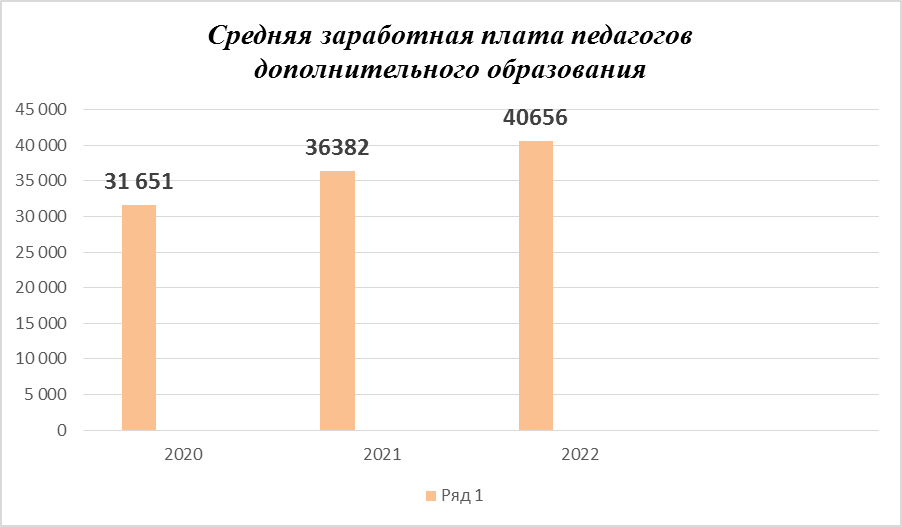 Учреждения дополнительного образования располагаются:1.	МАУ ДО ДЮСШ «Янтарь» в двух зданиях: ул. Тургенева, 9б (здание физкультурно-оздоровительного комплекса), ул. Октябрьская, д.4 (зал борьбы).2.	МАУ ДО «ДШИ г. Зеленоградска» в двух зданиях: ул. Тургенева, д.5б, п. Колосовка.Здания находятся в удовлетворительном состоянии. 1.3.4. Физическая культура и спортВажной составляющей частью системы образования является система спортивного образования и физической культуры.Основной координатор и ответственный за выполнение мероприятий, направленных на развитие спорта – отдел по делам молодежи и спорту управления образования администрации МО «Зеленоградский  округ».В Зеленоградском  округе проводится этап областных турниров школьников по видам спорта КЭС – БАСКЕТ среди юношей и девушек, баскетбол «Янтарный мяч» среди юношей и девушек, волейбол «Летающий мяч» среди команд девушек и юношей, «Мини-футбол в школу» среди команд девушек и юношей, «Белая ладья» шахматы, «Чудо шашки», «Резвый мяч» настольный теннис, «Кожаный мяч» футбол, «Колосок» футбол для детей, проживающих в сельской местности.Таблица 6 Прогноз развития деятельности на период 2021-2023 годаДля увеличения численности жителей округа, систематически занимающихся физической культурой и спортом, планируется реализация следующих мероприятий:1.	Формирование у населения понимания необходимости занятий физической культурой и спортом:1.1.	Распространение наглядной агитации и спортивной литературы среди учащихся и победителей спортивных соревнований в качестве призов;1.2.	Проведение мастер-классов по различным видам спорта (баскетбол, волейбол, футбол) как в рамках школьного образования, так и в рамках массовых мероприятий.2.	Популяризация через СМИ и общественные мероприятия здорового образа жизни: 2.1.	Информирование населения через СМИ и сеть Интернет о предстоящих мероприятиях спортивной и физкультурной направленности;2.2.	Освещение результатов соревнований и индивидуальных достижений спортсменов через общественно-политическую газету «Волна», официальный сайт муниципального образования, официальные сайты общеобразовательных организаций, ДЮСШ «Янтарь», а также через школьные доски почета;2.3.	Проведение спортивных соревнований, организация награждений в рамках общественных мероприятий, проводимых на территории округа.3.	Присвоение массовых разрядов, подача документов на присвоение спортивных разрядов в Центр спортивной подготовки сборных команд Калининградской области.4.	Проведение спортивных соревнований, как среди учащихся образовательных организаций, так и среди взрослого населения округа:4.1. Проведение окружных соревнований и турниров по таким видам спорта, как волейбол, баскетбол, стритбол, футбол, настольный теннис, шахматы и шашки;4.2.	Формирование сборных округа и участие в областных турнирах, соревнованиях и спартакиадах;4.3.	Проведение спортивных турниров, соревнований и фестивалей среди муниципальных служащих, лиц с ограниченными возможностями здоровья, учащихся начальных классов, воспитанников детских садов и иных категорий населения.5.	Внедрение и популяризация Всероссийского физкультурно-спортивного комплекса «Готов к труду и обороне» (ВФСК ГТО):5.1.	Проведение муниципальных фестивалей ГТО для учащихся образовательных организаций;5.2.	Проведение муниципальных фестивалей ГТО для муниципальных служащих;5.3.	Организация принятия норм ГТО взрослым населением округа.6.	Для развития физической культуры и спорта привлечение средств из различных источников, включая бюджеты всех уровней и внебюджетные средства, стимулирование привлечения инвестиций. 7.	Развитие массового физкультурно-оздоровительного и спортивного движения за счет проведения на постоянной основе спортивных фестивалей, включающих в себя массовые пробеги, соревнования по пляжным видам спорта, велопробеги и проч.В 2022 году  выполнены следующие работы:- реконструкция волейбольной площадки на ул. Володарского   («Сковородка»);-  ремонт     спортивных     площадок  в  п. Холмогоровка,   п. Кострово,г. Зеленоградск  ул. Лесопарковая, ул. Победы, 15; - реконструкция площадки в футбольное поле с искусственным покрытием на ул. Крылова; -  установка    тренажерных     комплексов   Воркаут   в   п. Сосновка   и п. Кострово; -     установка специализированного профессионального тренажерного комплекса на ул. Московская.Все площадки находятся в свободном доступе для населения. Развитие системы социальной защиты населения    Важнейшей деятельностью администрации округа является социальная защита населения, задачи которой - недопущение ухудшения материального положения и условий жизни различных слоев и групп населения, сохранение доступности и улучшение качества всех видов социальных услуг.Критерием нуждаемости является среднедушевой доход семьи в соответствии с прожиточным минимумом, установленным Правительством Калининградской области. Приоритетной категорией являются семьи с детьми. На 2023 год на социальную поддержку семей с детьми планируется предусмотреть следующие расходы:Таблица 7 Прогноз затрат на социальную поддержку семей с детьмиЗа 9 мес. 2022 г. фактически затрачено:на летний отдых и трудоустройство подростков – 2,5 млн рублей;реализация национального проекта «Доступное жилье молодым семьям» в части предоставления безвозмездных субсидий на приобретение жилья -  1701,0 тысяч рублей помощь на подготовку к школе семьям с детьми, находящимся в трудной жизненной ситуации- 151,4 тысяч рублейПенсионерам, имеющим доход ниже прожиточного минимума, оказывается материальная адресная помощь (на приобретение жизненно необходимых лекарств, платные операции, на приобретение предметов первой необходимости, утраченных в результате пожара жилых помещений, на льготы для посещения бани, подписка на общественно – политическую газету «Волна»). Таблица 8 Прогноз затрат на социальную поддержку граждан пенсионного возрастаПо состоянию на 31.12.2022 г. прогноз затрат составит 3327,5 тысяч рублей.* За 9 мес. 2022 г. фактически затрачено:-	материальная помощь пенсионерам и инвалидам пенсионного возраста – 557,5 тысяч рублей.-	доплата к пенсии почетным гражданам- 2170,0 тысяч рублейВ Зеленоградском округе действует Подпрограмма «Содействие занятости населения, улучшение условий и охраны труда» государственной программы Калининградской области «Социальная поддержка населения». Основной целью Подпрограммы является повышение эффективности деятельности и развития службы занятости на территории Калининградской области, создание комплекса превентивных мер в социально-трудовой сфере, которые позволят перейти к эффективной занятости населения с достойным уровнем оплаты труда, обеспечение потребности работодателей специалистами соответствующей профессиональной квалификации.Основными приоритетными направлениями Подпрограммы занятости являются:- увеличение банка вакансий за счет представления работодателями полных данных о свободных рабочих местах на предприятиях (организациях);- обеспечение эффективной целевой поддержки безработных граждан, потерявших работу;- смягчение последствий долговременной безработицы;- развитие методики клубной работы по социально-трудовой адаптации безработных граждан, имеющих длительный перерыв в работе или не имеющих опыта работы;- профессиональная ориентация и психологическая поддержка безработных граждан и незанятого населения (в том числе школьников);- помощь в опережающем переобучении и переподготовке работников, находящихся под угрозой увольнения;- оказание помощи в работе работодателям, создающим ученические и рабочие места для отдельных категорий граждан, а также осуществляющим профессиональную переподготовку персонала;- развитие социального партнерства на всех уровнях, регулирование социально-трудовых проблем;- улучшение информационного обеспечения занятости;- увеличение масштабов общественных работ и временной занятости безработных граждан;- оказание содействия в трудоустройстве граждан;- предоставление возможности получения необходимых для последующего трудоустройства профессиональных навыков и знаний; - оказание социальной поддержки безработных граждан в виде выплаты пособия по безработице. Основным источником финансирования мероприятий Подпрограммы являются средства федерального бюджета в виде субвенций в региональный бюджет.Информация о реализации мероприятий активной политики занятости в рамках Подпрограммы «Содействие занятости населения, улучшение условий и охраны труда» государственной программы Калининградской области «Социальная поддержка населения» по Зеленоградскому округу за 2022 год.Эффективная реализация социальной политики является основной целью и приоритетом деятельности округа, так как обеспечение социальных гарантий, конституционных прав граждан - есть основной критерий оценки уровня развития общества. Социальная защита населения является важнейшим направлением социальной политики, реализуемой в муниципальном образовании «Зеленоградский муниципальный округ Калининградской области». Социальная  помощь адресована ветеранам, инвалидам, пожилым людям, детям, многодетным семьям и всем, кто оказывается в трудной жизненной ситуации, кому нужна моральная и материальная поддержка. От результатов  деятельности направленной на поддержание незащищенных слоев населения во многом зависит стабильность в обществе, вера людей в социальную справедливость. Развитие инженерной инфраструктурыЗеленоградский муниципальный  округ является динамически развивающимся, растущим муниципалитетом с численностью населения более 39,0 тыс. человек. По темпам строительства жилья Зеленоградский муниципальный округ в последние годы  традиционно входит в тройку лидеров по области. Ежегодно вводится в эксплуатацию более 100,0 тыс. кв. метров жилья. Демографическая ситуация в городе Зеленоградске является наиболее благоприятной, характеризуется высоким миграционным приростом. За последние 5 лет прирост населения составил более 2,0 тыс. человек.Соответственно в муниципальном округе существует потребность в эффективном инфраструктурном обеспечении.Основная цель газификации - повышение уровня и качества жизни населения за счет развития газификации населенных пунктов. Газификация населенных пунктов муниципального  округа является гарантом сохранения экологической безопасности и служит основой для выхода на новый уровень развития промышленности и инфраструктуры населенных пунктов  муниципального округа, привлечения наиболее перспективных социальных проектов, создания условий для развития экономики и туризма.Из 112 населенных пунктов, находящихся на территории Зеленоградского муниципального округа, газифицировано природным газом 35.В рамках государственной  программы  Российской Федерации «Комплексное развитие сельских территорий» на  2020-2021  годы осуществлено строительство линейного объекта капитального строительства:«Распределительные газопроводы низкого давления и газопроводы - вводы к жилым домам в пос. Киевское, пос. Широкополье,  пос. Луговское, пос. Надеждино, пос. Привольное, пос. Новосельское, пос. Иркутское Зеленоградского района». В 2021 году осуществлено строительство распределительного газопровода по ул. Осипенко в г. Зеленоградске, что дает возможность подключения жилых домов к указанному газопроводу.В    2022  году построен газопровод п. Холмы – п. Безымянка.В целях дальнейшей газификации сельских населенных пунктов администрацией округа  разработана проектно-сметная документация по объектам:- «Строительство межпоселкового газопровода высокого давления к поселкам Филино, Орехово, Янтаровка, Прислово, Красноторовка, Охотное, Сараево, Майский, Кленовое Зеленоградского района» (9-ть населенных пунктов), стоимость строительства  28,7 млн. рублей;
- «Распределительные газопроводы и газопроводы – вводы к жилым домам в пос. Красноторовка, пос. Охотное, пос. Сараево, пос. Кленовое, пос. Филино, пос. Орехово, пос. Майский, пос. Янтаровка, пос. Прислово Зеленоградского района» - (238 домовладений, 1160 человек), стоимость строительства  40,5  млн. рублей.По указанным объектам имеются положительные  заключения государственной экспертизы. Однако реализация вышеуказанных проектов стала невозможной в связи с тем, что в 2018 году АО  «Калининградгазификация» приостановило выдачу технических условий подключения (технологического присоединения) объектов капитального строительства к сетям газораспределения, источником  газоснабжения которых является ГРС «Светлогорск»,  так как  техническая возможность поставок природного газа потребителям прибрежной части Калининградской области отсутствует ввиду ограниченности пропускной способности. В 2019 году аналогичная ситуация сложилась и с ГРС «Зеленоградск», где также приостановлена выдача технических условий.В 2021 году администрация городского округа, являясь муниципальным заказчиком, с участием средств областного бюджета,  приступила к строительству  линейного объекта «Межпоселковый газопровод высокого давления от ГРС Калининград-2, через поселки Кузнецкое, Волошино, Куликово, Зеленый Гай, с установкой ШРП   (4 шт.) до ГРС Светлогорск  I и II этапы». Протяженность газопровода составляет 39,3 км. Строительство газопровода позволит  обеспечить пропускную способность  ГРС «Светлогорск», закольцевав ее с ГРС Калининграда, где имеются свободные мощности. Стоимость строительства составляет около 700,0 млн. рублей. На разработку ПСД и экспертизу направлено более 20,0 млн. рублей. Срок ввода объекта  в эксплуатацию – декабрь 2022 года.-Администрацией округа осуществляется разработка  проектной и рабочей документации по объекту  «Газификация пос. Кострово, пос. Логвино Зеленоградского округа».  Проектом  предусмотрено строительство газопровода высокого и  низкого давления и вводы в жилые дома поселков Логвино и Кострово с общей численностью 1253 человека, кроме того, позволит в дальнейшем перевести на газовое топливо котельную ЖКХ, отапливающую МАОУ СОШ п. Кострово, амбулаторию, культурно-спортивный комплекс и библиотеку, а также  производственные объекты ОАО «Агрофирмы «Прозоровская» и др.Согласно техническим условиям АО «Калининградгазификация» точка врезки проектируемого газопровода высокого давления предусмотрена в газопровод высокого давления диаметром 400мм в районе пос. Парусного, проложенного от АГРС Черепаново до г. Балтийска, который еще не введен в эксплуатацию. Природным газом из трех поселков, расположенных в национальном парке «Куршская коса», газифицирован пос. Лесной. В пос. Рыбачий используется сжиженный газ-балонный и емкостный. К газорегуляторной установке сжиженного углеродного газа подключены 16 квартир, в пос. Морское – балонный газ.Для газификации поселков Рыбачий и Морское необходимо решить вопрос со строительством на особо охраняемой природной территории газопровода высокого давления, протяженность которого составит более 30 км (от пос. Лесной), а также распределительных газопроводов низкого давления.1.6. Развитие коммунальной инфраструктуры	            Для динамично развивающегося муниципального округа требуется надежное функционирование объектов инженерной инфраструктуры, приведение коммунальной инфраструктуры в соответствие со стандартами качества, повышение качества водоснабжения, очистки сточных вод, устойчивое повышение благоустройства населённых пунктов и жизнеобеспечения населения.              Администрацией округа ведется целенаправленная работа по ликвидации угольных котельных на объектах коммунальной  и социальной сферы. Так, с 2017 года в г. Зеленоградске не осталось муниципальных котельных, работающих на угле. Централизованное теплоснабжение жилищного фонда и объектов социальной сферы осуществляется от 4-х котельных, работающих на природном газе. Ликвидированы все угольные котельные, ранее отапливающие здания образовательных учреждений и соцсферы.               На территории сельских населенных пунктов, в которых имеется природный газ, также переведены на природный газ котельные детских дошкольных и школьных учреждений, расположенные в пос. Коврово, пос. Краснофлотское, пос. Грачевка, пос. Холмогоровка, Мельниково, Романово.Централизованное теплоснабжение в 4-х сельских населенных пунктах осуществляется от угольных котельных, расположенных в поселках Колосовка, Переславское, Кострово, Рыбачий, в которых природный газ отсутствует.              Разработать программу модернизации этих теплоисточников в сельских населенных пунктах возможно только после того, как к этим поселкам будет подведен природный газ.В связи с массовым жилищным строительством в г. Зеленоградске назрела проблема с реконструкцией Восточного водозабора и увеличением его мощности до 30%. При пиковой нагрузке потребности в настоящее время до 7000 м/3 в сутки необходимо будет увеличить мощность водозабора до 10 000 м/3 в сутки.              В г. Зеленоградске до настоящего времени не реализован Проект разделения ливневой и бытовой канализации, имеющий положительное заключение государственной экспертизы, и  стоимостью более 400,0 млн. рублей. Также в связи с развитием городской территории в пос. Сосновка требуется реконструкция существующих очистных сооружений.              Острая проблема и в сельских населенных пунктах с приемом и очисткой сточных вод. Имеющиеся очистные сооружения, построенные в 70-80-х годах прошлого века, как правило не отвечают действующим нормам и природоохранному законодательству.              В 2014 году разработана ПСД по объекту «Реконструкция и модернизация очистных сооружений в поселке Холмогоровка Зеленоградского района Калининградской области». Проектной документацией предусматривается строительство комплекса зданий и сооружений по очистке канализационных вод с увеличением мощности: от 100 до 1000 м. куб./сут. Существующие очистные сооружения 1970 г. постройки не функционируют, находятся в аварийном состоянии. Стоимость реконструкции более 90,0 млн. рублей, источник финансирования не определен.              Также необходимо осуществить реконструкцию очистных сооружений, расположенных в поселках Рыбачий, Колосовка, Романово, Красноторовка, Поваровка и др., для чего необходимо разработать проектно-сметную документацию и определить источники финансирования.      1.7.  Развитие дорожной инфраструктуры           В 2021 году продолжены работы по улучшению улично-дорожной сети и дорог в населенных пунктах.          Выполнены  работы по  капитальному ремонту дорожного покрытия и тротуаров в Зеленоградске :          От дома № 40 по ул. Ленина до ул. Приморской с обустройством парковочных мест;2-ой Приморский переулок (от здания прокуратуры до ул. Гагарина);Ул. Октябрьская, с обустройством автомобильной парковки;по 1-му Садовому переулку (от перекрёстка с ул. Сибирякова до перекрёстка с ул. Садовая) с обустройством тротуара;по ул. Бровцева с обустройством тротуара;по ул. Сибирякова;по ул. Победы  с обустройством тротуара;ул. Марины Расковой, с обустройством тротуара;ул. Пионерская (от лагеря им. Голикова до ул. Приморский проезд), с обустройством тротуара;ул. Гагарина от ул. Пионерской (лагерь им. Голикова);переулок  Октябрьский;ул. Зелёная;ул. Московская от дома 52 до дома 58;выполнены работы по ремонту дворовых проездов на ул. Потёмкина между домами №№6,8,10,12,13,16 и 2-х заездов на ул. Крылова с ул. Железнодорожной и Приморского проезда;           Выполнен ремонт тротуаров: -ул. Гагарина от дома №41 до перекрёстка с ул. Приморской;- ул. Пугачёва;- ул. Пушкина;- ул. Потёмкина-Герцена (участок между домами);-от ул. Солнечной д,7 до ул. Лесопарковая;- участок от ул. Осипенко д.8 и ул. М. Расковой д.5, с обустройством пешеходного перехода и искусственной неровности;- обустройство понижений тротуаров для обеспечения проезда маломобильных групп граждан, с применением тактильной плитки;- ул. Глазурная (пос. Вишнёвое) с обустройством парковки;- устройство тротуара от железнодорожного перехода на остановочном пункте «Приморская» до реки Тростянка;- от ул. Лазаревской в пос. Вишнёвое до ул. Зелёная г. Зеленоградска;          Приобретены и установлены резинокордовые пешеходные переходы на переезде по ул. Железнодорожной.          В сельских населенных пунктах выполнен капитальный ремонт дорог:подъездная дорога к кладбищу в пос. Заостровье;- пос. Холмы, ул. Вишнёвая;- пос. Луговское, ул. Новая;- пос. Муромское, ул. Кленовая;- пос. Моховое ул. Новая; - пос. Логвино, ул. Центральная и Молодёжная;- пос. Колосовка, ул. Звёздная;- пос. Кострово, ул. Калининградское шоссе;- пос. Красноторовка ул. Новая;- пос. Грачёвка, переулок Центральный;- пос. Морское, ул. Первомайская;- пос. Лесной капитальный ремонт дорог; - пос. Лесной, ул. Взморья.2. ЭКОНОМИЧЕСКОЕ РАЗВИТИЕ2.1. Развитие туристско – рекреационной сферы Туризм является одной из важнейших сфер деятельности в современной экономике, которая нацелена на повышение качества жизни населения и удовлетворение их потребностей. Особенностью данной сферы является то, что в отличие от других отраслей экономики туризм не требует безграничного использования природных ресурсов, что ведет к их истощению. Сфера туризма является достаточно стабильной по сравнению с другими отраслями в условиях неустойчивой ситуации на мировых рынках. На сегодняшний день данная отрасль экономики является одной из наиболее динамично развивающихся сфер среди других сфер предоставления услуг. Развитие сферы туризма является одним из приоритетных направлений в работе администрации муниципального образования «Зеленоградский муниципальный округ Калининградской области», так как туризм является важным видом экономической деятельности на территории округа. В муниципалитете имеется огромный потенциал для формирования конкурентоспособного туристского рынка. На данный момент туристско-рекреационная сфера муниципального образования «Зеленоградский муниципальный округ Калининградской области» представлена более 100 объектов с общим количеством мест размещения более 5500. В 2022 году Зеленоградск посетило около 1,0 млн. человек с однодневным визитом и около 500 тыс. человек с многодневным визитом. Туристический поток в муниципальное образование увеличивается с каждым годом. Наряду с летним отдыхом, данное направление особенно популярно в период новогодних праздников. В 2022 году, также как и в 2021, в связи со сложной эпидемической ситуацией в стране, внутренний туризм продолжил набирать обороты. В 2022 году Зеленоградск занял четвертое место в ежегодном рейтинге самых комфортных городов России с населением от 5 до 25 тысяч человек.Зеленоградск вошел в ТОП-5 курортов России в бархатный сезон (исследования сервиса бронирования отелей и квартир Tvil.ru). Отмечается, что Зеленоградск вошел в пятерку тех городов, в которые в осеннее время едут любители лечебно-оздоровительного туризма (данные основываются на бронированиях жилья туристами с 28 октября по 6 ноября 2022 года).По итогам лета Калининградская область вошла в десятку самых востребованных у россиян направлений для отдыха в глэмпингах (согласно сервису бронирования жилья Tvil.ru). Глэмпинг - отдых класса люкс на природе со всеми удобствами и полноценным отельным и ресторанным обслуживанием. Первый глэмпинг был построен в поселке Лесном на Куршской косе, другой — в районе поселка Морское. В период с 1 июня по 31 августа в среднем на аренду жилья в калининградских глэмпингах туристы тратили по пять тысяч рублей в сутки.Необходимым условием для развития туризма является усиление туристской инфраструктуры за счет увеличения спектра и повышения качества предоставляемых услуг. Основными направлениями здесь являются увеличение количества качественных объектов размещения, учреждений питания, объектов досуга и расширение спектра предоставляемых бытовых услуг. Летом в 2022 году в г. Зеленоградске на Московской улице открылся новый отель «Королева Луиза» на 48 номеров. Он построен на историческом месте за рекордные 8 месяцев, также состоялось  открытие СПА-отеля Green Dorf. В нём 98 номеров, в которых смогут разместиться 230 гостей. В ноябре 2022 году открыл   свои  двери  еще  один  отель «Кандинский»  на 30 номеров с  рестораном «Soul» на улице Гагарина.Наряду с гостиницами и другими местами размещения ежегодно в Зеленоградске наблюдается значительный рост количества открываемых кафе и ресторанов. За этот период, несмотря на пандемию, в муниципалитете открылся ряд новых кафе, а также были модернизированы старые. Это создает необходимую конкуренцию, что ведет к повышению качества услуг и снижению их стоимости. В связи со сложившимися природно-климатическими условиями Калининградской области администрацией муниципального образования «Зеленоградский муниципальный округ Калининградской области» будут прилагаться усилия по диверсификации сферы туризма. Стимулирование долгосрочного развития направлений туризма, для которых характерна круглогодичная загрузка, с меньшей составляющей сезонности, таких как событийный туризм, сельский, деловой туризм и спортивный.Поставленные цели и задачи будет решаться следующими способами:-путем включения в федеральные и региональные программы по развитию туризма;-создание условий для привлечения частных инвесторов в туристическую сферу;-улучшения инфраструктуры туризма (сотрудничество с рестораторами и отельерами, деятельность и взаимодействие с информационно-туристическими центрами области, информация в СМИ, социальные сети и т.д.).В целях развития туризма в муниципальном образовании «Зеленоградский муниципальный округ Калининградской области» в 2022 и в последующие годы планируется строительство и реконструкция гостиниц и гостевых домов. Так, на месте недостроенной гостиницы на променаде в Зеленоградске планируется строительство семиэтажного отеля с рестораном и спа-бассейном. Общая площадь будущего гостиничного комплекса — 23 517 квадратных метров. На первом этаже будет размещен ресторан и другие коммерческие объекты. Со второго по седьмой этаж запроектированы 223 гостиничных номера. В южном крыле будет находится спа-бассейн для постояльцев и гостей. Проект также предусматривает подземную парковку на 99 мест. В 2022 году на Курортном проспекте в Зеленоградске продолжается обновление комплекса в  историческом здании «Курхаус». Здание «Курхаус» построено в 1843 году и является объектом культурного наследия. В настоящее время в здании «Курхаус» открылся ресторан «Балт», функционирует гостиница.В 2022 году продолжена реализация проекта по строительству велодорожки на территории округа под названием «от Куршской косы до Балтийской косы». Строительство этого регионального объекта запроектировано по территории трех муниципальных образований, а также ведется строительство велодорожки по Куршской косе через 3 посёлка.Ежегодно в преддверии открытии курортного сезона администрацией МО «Зеленоградский муниципальный округ Калининградской области» производится обустройство пляжной зоны и променада. По состоянию на 2022 год в муниципалитете было оборудовано восемь пляжей: пять в городе Зеленоградске и два в поселках Лесной и Куликово. Все пляжи оснащены спасательными вышками, укомплектованными спасательными жилетами и техникой, а также дефибрилляторами, досками для САП-серфинга, адаптированными под спасательные работы, для оперативного реагирования. 1.	Пляж «Западный» на побережье в Западной части г. Зеленоградска: место массового отдыха и пляж на побережье Балтийского моря, протяженностью 800 метров, начинающихся от спуска к морю, расположенного западнее дома № 40 по ул. Гагарина, до точки координат 54.938338, 20.446303 напротив пос. Малиновка; 2. Пляж «ДЮСОЛ им. Л. Голикова» на побережье в Западной части г. Зеленоградска: место массового отдыха и пляж на побережье Балтийского моря, протяженностью 50 метров вправо от спуска к морю, расположенного западнее дома № 40 по ул. Гагарина;3. Пляж «Гагарина» на побережье, в районе ул. Гагарина, в г. Зеленоградске, место массового отдыха и пляж на побережье Балтийского моря, протяженностью 900 метров в границах: 75 метров западнее и 825 метров восточнее от спуска к морю расположенного, в районе дома № 38а по ул. Гагарина;4. Пляж «Нептун» на побережье в центральной части г. Зеленоградска: место массового отдыха и пляж на побережье Балтийского моря, протяженностью 400 метров, в границах: 185 метров западнее и 215 метров восточнее от спуска к морю расположенного, возле кафе «У Нептуна»;5. Пляж «Самбия» на побережье в восточной части г. Зеленоградска: место массового отдыха и пляж на побережье Балтийского моря, протяженностью 800 метров, в границах: 335 метров западнее и 465 метров восточнее от спуска с променада, расположенного напротив площади «Роза ветров» расположенной на ул. Володарского, в г. Зеленоградске.	В п. Лесной:- Пляж «Лесной» в районе променада в п. Лесной: место массового отдыха и пляж на побережье Балтийского моря протяженностью 400 метров, в границах: от кафе «Лос-Променадос» на запад в сторону г. Зеленоградска.	-   Пляж «Алые паруса» на траверзе ГАОУ ДОД КО КДЮСШ «Алые паруса»: место массового отдыха и пляж на побережье Балтийского моря, протяженностью 50 метров восточнее от берегоукрепительных сооружений в виде свайно-ячеистой бермы.В п. Куликово:- Пляж «Куликово» место массового отдыха на побережье Балтийского моря в районе п. Куликово, протяженностью 400 метров севернее границ земельного участка с кадастровым номером 39:05:040602:673, в границах: 100 метров восточнее и 300 метров западнее от правой границы указанного земельного участка, и пляж протяженностью 150 метров, в границах: 120 метров западнее и 30 метров восточнее от правой границы указанного земельного участка.	Общая протяженность оборудованных, безопасных пляжей на территории муниципального образования «Зеленоградский муниципальный округ Калининградской области» составляет 3600 метров. К следующему курортному сезону планируется приобретение дополнительного пляжного оборудования для комфортного и безопасного отдыха жителей и гостей муниципалитета и расширение границ оборудованной пляжной зоны.Администрация Зеленоградского округа уделяет значительное внимание развитию несезонных видов туризма, таких как событийный, сельский, промышленный туризм на территории округа. В муниципалитете событийный туризм представлен следующими ежегодными мероприятиями:- фестиваль викингов "Кауп";-открытие и закрытие курортного сезона;- фестиваль уличной еды (Fish food Festival);- День рыбака на Куршской косе; - День Кранцевского пирога;- день Рождения Зеленоградского кота;- велопробег Тур де Кранц;- Соревнования по триатлону AMBERMAN SUPERSPRINT;За предыдущие годы Зеленоградск получил статус неформальной столицы кошек, благодаря особенному отношению к братьям нашим меньшим, а Зеленоградский проект «Первый и единственный в мире котошеф» побеждал в многочисленных международных и общероссийских конкурсах. Котошеф Светлана Логунова получила всемирную известность — видеоролики и передачи о ней вышли не только на центральных российских телеканалах, но и в зарубежных изданиях. Благодаря реализации проекта, повысилась узнаваемость Зеленоградска, отмечается рост загрузки отелей, увеличился оборот гостиничной инфраструктуры.  В 2021 году Зеленоградский городской округ выиграл грант Президентского фонда культурных инициатив на проведение редизайна Котофейни. В 2022 году увеличена территория сквера, обустроены дополнительные клумбы, установлены скамейки. Также в рамках грантовой поддержки взамен старых сооружений для проживания котов установлены новые, стилизованные под исторические здания на Курортном проспекте. Этот уголок отделён специальным прозрачным ограждением, за который пройти смогут только котошеф, дворники, ветеринары и сами коты, что позволяет не только обеспечить спокойствие животным, но и соблюсти санитарные требования. В 2022 году была продолжена реализация проекта „CBCycle: Трансграничные веломаршруты для продвижения и устойчивого использования культурного наследия“. Проект реализуется в рамках Программы приграничного сотрудничества «Россия-Польша 2014-2020», финансируемой на паритетных началах из средств Европейского союза и Российской Федерации. Основной её целью является поддержка приграничного сотрудничества в социальной, экологической, экономической и институциональной сферах.CBСycle был инициирован Министерством по культуре и туризму Калининградской области, которое выступает ведущим партнером проекта. Бенефициарами по проекту являются администрации муниципальных образований «Светлогорский городской округ», «Пионерский городской округ» и «Зеленоградский городской округ», Администрация Варминско-Мазурского воеводства Республики Польша, Европейский фонд охраны памятников и Государственное казённое учреждение Калининградской области «Управление дорожного хозяйства Калининградской области».На реализацию проекта «CBСycle: Трансграничные вело-маршруты для продвижения и устойчивого использования культурного наследия» будет потрачено 4 500 000 евро. Финансовый вклад Программы приграничного сотрудничества «Россия-Польша 2014-2020» составляет  4 046 692,50евро, в то время как участвующие в проекте организации предоставят со-финансирование в размере 453 307,50 евро.В рамках проекта запланировано строительство в прибрежной зоне Калининградской области новой велодорожки. Протяженность трассы, соединяющей г. Зеленоградск с пос. Приморье МО «Светлогорский городской округ», составит 33,94 км.Проект также предусматривает разработку и публикацию на русском, английском и польском языках схемы и каталога вело-маршрутов Калининградской области и регионов северо-восточной Польши, имеющих трансграничную важность. Благодаря этому около 80 объектов исторического и культурного наследия будут интегрированы в единые трансграничные туристические маршруты. Кроме того, будут организованы ознакомительные туры для специалистов, занимающихся развитием вело-инфраструктуры и туристического потенциала. Один – по территории Варминско-Мазурского воеводства для знакомства участников проекта с опытом создания и продвижения веломаршрута GreenVelo, и два в Калининградской области – для знакомства с создаваемой в рамках проекта новой велоинфраструктурой и перспективными для развития велотуризма районами области.Таким образом, в долгосрочной перспективе этот проект будет способствовать развитию инфраструктуры, сохранению и устойчивому использованию природного, культурного и исторического потенциала, продвижению экологического туризма.Важным аспектом, способствующим увеличению туристической привлекательности округа, является наличие музейного сектора. На сегодняшний день на территории МО «Зеленоградский муниципальный округ» имеются 1 муниципальный «Зеленоградский городской краеведческий музей» и 8 частных музеев: музей кошек «Мурариум», музей Черепов и Скелетов, «Музей Ангелов», музей филинов и сов «ФилоСовия»  Музей мусора, который появился в 2021 году и открытые в 2022 году Музей Курортной Моды и Музей кукол.В муниципальном «Зеленоградском городском краеведческом музее» продолжается работа по формированию новых экспозиций, увеличивается доля экспонируемых предметов, совершенствуется материальная база. В 4 квартале 2021 года будет начата реконструкция системы освещения лекционно-выставочного зала, косметический ремонт коридора и хозяйственного помещения. В 2022 году планируется завершение реконструкции лекционно-выставочного зала с целью восстановления старых интерьеров. А также планируется реставрация фасада здания музея, как объекта культурного наследия регионального значения. За первое полугодие 2022 года экспозиции МАУ «Зеленоградский краеведческий музей» посетили 6559 человек (за период с 1 января по 30 июня). Проведено 26 онлайн-мероприятий (большое количество онлайн-мероприятий связано с тем, что в начале года музей был закрыт на ремонт) и 8 массовых мероприятий.Музей мусора "МУ–МУ–КА" (расшифровывается как "МУзей МУсора КАлининград") – это уникальный не только для Калининградской области, но и для всей России проект, призванный в игровой форме рассказать, как можно сделать свою жизнь экологически правильной. Музей мусора – часть экологической площадки "Зелёный кот", открывшейся в октябре 2020 года. Данный музей, призванный в игровой форме рассказать, как можно сделать свою жизнь экологически правильной и меньше загрязнять планету. Музей мусора — это не столько про отходы, сколько про арт–объекты, которые из них можно сделать. На площадке организован раздельный сбор мусора, "Хламмаркет" — место, куда можно привезти для обмена всё ещё годные, но ставшие ненужными вещи: одежду, аксессуары, обувь, предметы интерьера и т.д., экомаркет, первый в России "туалет–бутик" с оригинальными интерьерами, разработанными российско–австрийской группой дизайнеров, и продажей тематических сувениров, ветроэнергетическая установка, которая выдает 225 кВт, что является достаточной мощностью для полного снабжения площадки, экокемпинг и, непосредственно, сам музей. Все вещи, которые представлены в музее – это не новые вещи. Большинство строительных материалов привезены в музей после демонтажа других объектов. В музее будет представлена деятельность компаний и организаций, которые тоже начинают внедрять в свою жизнь понятие «экологичность». К примеру экспозиция компании Леруа Мерлен – это детская комната, которая сделана полностью из переработанных строительных материалов. Также в музее будет уголок представителей РЖД, которые в рамках своей деятельности внедряют в работу экологическую тематику, заменяют одноразовую пластиковую посуду, которая используется в поездах дальнего следования.Главная практическая точка экоплощадки – пункт приема раздельного сбора отходов. Здесь осуществляется прием по 10 фракциям и на сегодняшний день отметка принимаемого мусора доходит до 250кг/день. В будущем году планируют открыть экоглэмпинг. Предполагается, что здесь смогут останавливаться единомышленники создателей этого пространства, а заодно читать лекции и проводить мастер–классы. Впоследствии для лекториев и встреч "Зелёный кот" должен обрасти соответствующей инфраструктурой ("Экологическое посольство"). Также в проекте — концертная площадка, экомаркет, где смогут торговать своей экологически правильной и чистой продукцией калининградские предприниматели, в том числе местные жители - для последних здесь подумывают организовать в перспективе ярмарку выходного дня. В ближайших планах — развитие инфраструктуры для детей: игровых зон, интерактивных арт–объектов. Впоследствии они станут частью экопарка с необычными для Калининградской области растениями, а также механизмами, работающими благодаря природной энергии.Наряду с вышеперечисленными музеями, имеется значительный музейный комплекс на Куршской косе, который также ежегодно расширяется и дополняется новыми экспонатами.Ежегодно происходит увеличение общей численности участников культурно-досуговых мероприятий. В данный момент активно ведется работа в социальных сетях, так как все учреждения культуры имеют рабочие страницы в Фейсбук, Инстаграм, ВКонткте и Одноклассниках. Работа в социальных сетях и интернет-пространстве продолжится и в последующие годы.В 2022 году в рамках проекта «Балтийская Одиссея - создание общего культурного и исторического пространства» в поселении викингов Кауп была установлена верфь, приобретен второй драккар. На стадии завершения находится мобильное приложение - «Туристический гид». Будут разработаны и установлены информационные стенды. По проекту «Живая история - воссоздание истории тысячелетней давности» установлен частокол. Так же в 2022 году заканчивается строительство второй надвратной башни, завершено благоустройство территории вокруг поселения, установлены МАФы, обустроено уличное освещение, установлены дорожки вдоль озера. До конца 2022 года планируется установка модульного туалета с душевыми кабинками.В 2023-2024 гг. на Каупе планируется создание музея живой истории Древней Руси. Будет построена новая хижина 4м х 5м, также будут созданы экспонаты, костюмы, элементы быта, украшения, военные доспехи. Это будет полная реконструкция, собранная на основе археологии с использованием технологий раннего средневековья.Продолжает активно пользоваться спросом 50-метровое колесо обозрения «Глаз Балтики». На колесе используются кабины премиум-класса, каждая из них оснащена приборами климат - контроля. Кабины вмещают до 6 человек, кроме того, есть абонементы. Также востребован местными жителями и гостями города новый кинотеатр, открытый в 2021 году в торговом центре «Пегас». В новом кинотеатре «Пегас» предусмотрено 2 современных кинозала с креслами повышенной комфортности на 66 и 99 мест, включая 2 места для зрителей с ограниченными возможностями по передвижению. Верхние ряды в каждом зале занимают двухместные диваны. На первых рядах установлены в одном зале лежаки, в другом - кресла-реклайнеры - кресла со столиками для закусок и электроприводом для раскладывания кресла по индивидуальным предпочтениям зрителя.Кроме фильмов основного репертуара, посетителям доступны услуги «Киногеймер» - игра на приставке PlayStation на большом экране, аренда зала для проведения закрытых мероприятий с просмотром любимых фильмов, а также спортивные трансляции наиболее важных спортивных событий. Для маленьких гостей, а также для удобства их родителей, предусмотрен детский уголок с небольшим лабиринтом и наборами для творческой деятельности. К началу курортного сезона 2022 году своим двери открыл Информационно-туристический центр Зеленоградского округа, расположенный по новому адресу, в самом центре Зеленоградска. ИТЦ расположен в центре города по адресу: г. Зеленоградск Курортный проспект д.11. Основными задачами ИТЦ являются - распространение информационных буклетов, карт и каталогов, а также устное информирование гостей и жителей региона о средствах размещения и транспортной системе, экскурсионных услугах, туристических объектах, маршрутах и событиях, проходящих на территории Зеленоградского округа и   Калининградской области; - сбор и обработка информации туристической направленности, составление базы данных экономических, туристических, культурных и творческих ресурсов Зеленоградского округа и  Калининградской области, формирование взаимосвязи между туристическими объектами внутри региона;- продвижение туристического потенциала Зеленоградского округа, с помощью разработки, производства и распространения справочно-информационных  материалов, размещения информации на городских стендах.2.2. Развитие культурно-досуговой сферыНа сегодняшний день Муниципальное образование «Зеленоградский муниципальный округ Калининградской области» насчитывает в ведомственном подчинении три муниципальных учреждения культуры: - Муниципальное автономное учреждение культуры «Культурно-досуговый центр» с 19 структурными подразделениями (Зеленоградский городской центр культуры и искусства, Культурно-досуговый центр пос. Коврово Культурно-спортивные комплексы пос. Кострово и пос. Луговское, Дома культуры пос. Грачевка, пос.Колосовка. пос. Красноторовка, пос. Краснофлотское, пос. Кумачево, пос. Куликово, пос. Лесной, пос. Логвино, пос. Мельниково, пос. Муромское, пос. Откосово, пос. Переславское, пос. Поваровка, пос. Романово, пос. Рыбачий);- Муниципальное автономное учреждение «Зеленоградский городской краеведческий музей»;- Муниципальное автономное учреждение культуры «Зеленоградское объединение библиотек», включающее в себя 16 структурных подразделений.Осуществляется плановое поэтапное повышение заработной платы специалистов учреждений культуры Зеленоградского муниципального  округа. По состоянию на 30.09.2022 г. средняя заработная плата специалистов МАУК «Культурно-досуговый центр» составила – 36 704,46 рулей, специалистов МАУК «Зеленоградское объединение библиотек» - 33 349,62 рубля, специалистов МАУ «Зеленоградский городской краеведческий музей» - 40 401 рублей. На период 2022-2024 гг. действующий порядок выполнения показателей повышения оплаты труда специалистов учреждения будет сохранен. Так, в 2023 году средняя заработная плата по целевому показателю должна составить – 40 782 рубля, в 2024 году – 43 433 рубля, в 2025 году – 46 126 рублей.Ежегодно в рамках подготовки к отопительному сезону в зданиях структурных подразделений культуры проводятся работы по ремонту отопительных систем, приведению в надлежащее состояние помещений котельных.В 2022 году проведены работы по ремонту кровли и фасадов зданий Домов культуры в поселках Красноторовка и Грачевка, косметическому ремонту внутренних помещений Дома культуры поселка Лесной, ремонт системы отопления и энетргоснабжения в Доме культуры поселка Красноторовка, ремонт кровли и фасада Зеленоградского городского краеведческого музея.В 2022 году заканчивается проектирование капитального ремонта КДЦ в г. Зеленоградске, а также  готовится проект КДЦ поселка  Краснофлотское. На территории МО «Зеленоградский муниципальный округ Калининградской области» функционирует 16 библиотек. В 2022 году  библиотеками было проведено 1193 крупных культурно-просветительских мероприятий. Посещений библиотек составило 87966 визитов, число читателей 9633, книговыдача 134092 экземпляров.В 2022 году выполнен ремонт помещений библиотеки поселка Переславское, ремонт помещений библиотеки поселка Колосовка,  ремонт кровли и фасада Зеленоградской городской детской библиотеки.Все библиотеки на территории Зеленоградского округа оснащены выходом в сеть Интернет, способствующую качественному информационному обеспечению пользователей, а также модернизации библиотечных процессов. 2.3. Развитие сельского хозяйства          Агропромышленный комплекс района включает в себя 65 сельскохозяйственных предприятий, в том числе ИП и крестьянские (фермерские) хозяйства – 41, перерабатывающие предприятия – 7, сельскохозяйственные производственные кооперативы – 2.           Структура сельхозугодий: Всего земель сельскохозяйственного назначения - 43407 га, из нихСельскохозяйственные угодья – 38737 га, в том числе:- площади, занятые под пашни - 21230 га;- сенокосы - 4857 га;- пастбища - 11320 га;- многолетние насаждения - 1330 га.          Прогноз по производству основных видов сельскохозяйственной продукции на 2021-2023 годы представлен в приложении.Для выполнения этих показателей предусмотрены следующие мероприятия в растениеводстве:- соблюдение всех современных агротехнических требований, внесение всех необходимых видов удобрений, хим. обработки, ремонт и обновление техники и оборудования;- расширение сортовых посевов зерновых и зернобобовых культур, внедрение новых более урожайных элитных и первых репродукций сортов семян; - оптимальный подбор культур, исходя из конъюктуры рынка, широкое применение интенсивных технологий возделывания сельскохозяйственных культур;- большим потенциалом является наличие значительных площадей неиспользуемых сельскохозяйственных земель в округе.           В животноводстве необходимо осуществлять следующие мероприятия: - продолжать работу по улучшению воспроизводства стада (получение не менее 85 телят на 100 коров).  - совершенствовать кормопроизводство за счет увеличения удельного веса многолетних бобовых трав и бобово-злаковых смесей в структуре многолетних трав до 70 %, а также за счет увеличения посевов кукурузы.- уменьшать качественные и количественные потери кормов при их заготовке и хранении за счет совершенствования технологий и применения прогрессивных способов заготовки, приобретение современной кормозаготовительной техники.          Применение популярных методов экологического сельского хозяйства в хозяйствах округа с использованием пахотных земель, пастбищ, свободных от гербицидов и пестицидов, позволят производить экологически чистую продукцию.          Для полной реализации этих продуктов необходима их переработка в продукцию длительного хранения. Таким образом, необходимо создание производств на территории муниципального образования, ориентированных на хранение и переработку сельскохозяйственной продукции для дальнейшей её реализации.          В рамках решения данной задачи планируется:- организация предприятий по хранению, переработке, консервации, замораживанию продукции;- организация мини-цехов по переработке сельскохозяйственной продукции как в растениеводстве, так и в животноводстве.Таблица 16 Показатели сельского хозяйства Зеленоградского  округа2.4. Развитие промышленностиВ современных условиях международного разделения труда, международной и межрегиональной конкуренции для муниципального образования является необходимостью привлечения крупных инвесторов, способных обеспечить конкурентоспособное производство, с учетом географического расположения Калининградской области.Целевыми стратегическими показателями, на повышение которых будут  направлены усилия органов местного самоуправления администрации МО «Зеленоградский муниципальный округ Калининградской области» в период с 2021 по 2024 годы по стимулированию промышленности, являются объем выпуска промышленной продукции и удельный вес объема промышленной продукции предприятий района в общеобластном объеме.За 6 месяцев 2022 года в муниципальном образовании произведено скота и птицы на убой в живом весе 8364,1тонн.  Поголовье скота и птицы увеличилось на  120,9%.В обрабатывающем производстве округа за 6 месяцев 2022 года было отгружено товаров собственного производства, выполнено работ и услуг собственными силами предприятий на общую сумму 1596815 тыс. рублей, что составляет 20,2% к аналогичному периоду 2021 года. Произведено: хлебобулочных изделий, включая полуфабрикаты 90,8 тонн, что составляет 108,9 % к аналогичному периоду 2021 года, колбасных изделий - 19297,4 тонн, 123,1% в сравнении с прошлым годом, полуфабрикатов мясных – 2676,3 тонны (155,8%), рыбопереработанной продукции – 2419,6 тонн (87,1%). Таблица 17 Крупнейшие инвестиционные проекты на 2020 - 2023 годы на территории Зеленоградского округаРеализация данных проектов позволяет создавать дополнительно около 2000 рабочих мест. Тем не менее, для достижения установленных целевых показателей необходимо масштабное увеличение инвестиций и создание промышленных зон в 2023-2025 годах с наличием достаточной инфраструктуры для развития производства. 2.5. Развитие жилищного строительства и строительной индустрииПланируемые мероприятия в рамках проведения жилищной политики в 2023-2025 г. МО «Зеленоградский муниципальный округ Калининградской области»:определение территорий под жилищное строительство, с учетом стратегических приоритетов развития муниципального образования;продолжение реализации программы по переселению населения из ветхого и аварийного жилого фонда;формирование строительных площадок и земельных участков для комплексного освоения в целях жилищного строительства с последующей их реализацией через аукционы;привлечение к реализации крупных строительных проектов высококвалифицированных застройщиков применяющих последние разработки технологий строительства и архитектурной мысли;- массовое применение современных технологий в строительстве, более эффективных строительных материалов, в том числе экологически чистых;- строительство объектов транспортной,  инженерной инфраструктур, социального назначения для обеспечения объектов жилищного строительства.Основными строительными площадками, которые планируются к использованию, являются:город Зеленоградск – строительство многоэтажных жилых домов, туристическо-рекреационных объектов, малоэтажная застройка пригородной территории; строительство жилых многоэтажных комплексов с объектами соцкультбыта и обслуживающей инфраструктуры  в районе ул. Окружная в г. Зеленоградске;г. Зеленоградск (ранее п. Сосновка) – среднеэтажное и индивидуальное жилищное строительство; г. Зеленоградск (ранее п. Малиновка) – преимущественно индивидуальное жилищное строительство;- п. Заостровье, п. Моховое, п. Горбатовка, п. Куликово, п. Переславское -  преимущественно индивидуальная жилая застройка с объектами обслуживания.Деятельность муниципального образования нацелена на обеспечение высоких темпов ввода в действие жилых домов обеспечивающих доступность жилья для всех категорий граждан.Таблица 18 Перечень основных мероприятий, запланированных на 2023 – 2025 гг.2.6. Транспортная инфраструктураПо состоянию на 01.01.2022 года на территории Зеленоградского округа расположено 273,4 км дорог местного значения и 346,7 км дорог регионального значения, протяженность железной дороги 84,8 километра.Районный центр г. Зеленоградск расположен в 32 км от областного центра г. Калининграда. В 17 километрах находится аэропорт «Храброво». По территории муниципального образования проходит транзитная автомобильная дорога в Литву (по Куршской косе).Таблица 18 Автомобильные дороги местного значения и инженерные сооружения на территории МО «Зеленоградский муниципальный  округ Калининградской области»Из данных таблицы видно, что 76% дорог местного значения имеют твердое покрытие. Состояние дорожной сети в населенных пунктах является важнейшим элементом, влияющим на уровень безопасности дорожного движения и благоустройство населенных пунктов и в настоящее время не соответствует нормативным требованиям.На территории муниципального образования проходят трассы трех однопунктных железных дорог: Калининград-Зеленоградск-Пионерский курорт-Приморск;Калининград-Колосовка-Пионерский курорт;Калининград-Прохладное-Приморск.По состоянию на начало 2022 года на территории округа функционирует 18 межмуниципальных и 5 муниципальных автобусных маршрута. Особую значимость для округа имеют автобусные маршруты, связывающие районный центр с г. Калининградом:маршрут 114: г. Калининград – г. Зеленоградск через п. Муромское; маршрут 141: г. Калининград – г. Зеленоградск через п. Петрово;маршрут140: г. Калининград – г. Зеленоградск.Также по территории округа проходят межмуниципальные маршруты из областного центра в города Балтийск, Янтарный, Светлогорск, Пионерский, благодаря которым население округа имеет возможность добраться до районного и областного центров.На территории МО «Зеленоградский муниципальный округ Калининградской области» функционирует      5 муниципальных маршрутов: маршрут № 1 (г. Зеленоградск)маршрут № 19 (г. Зеленоградск – п. Луговское);маршрут № 22  (г. Зеленоградск – п. Краснофлотское);маршрут  № 210 (г. Зеленоградск – п. Морское);маршрут  № 200 (г. Зеленоградск – п. Дворики).В 2022 году организацией-перевозчиком ООО «Кранцтревел» в период 2021-2022 года полностью обновлен автопарк. Для удобства пассажиров закуплено 5 автобуса повышенной вместимости. В соответствии с требованиями, все пассажирские автобусы оборудованы системой ГЛОНАСС, что позволяет администрации муниципального образования «Зеленоградский муниципальный округ Калининградской области» отслеживать маршрут движения рейсовых автобусов и время прибытия их на остановочные пункты. Таблица 19 Прогнозные затраты на содержание муниципальных маршрутов на период 2022 – 2024 годОсновными действиями органов местного самоуправления муниципального образования «Зеленоградский муниципальный округ Калининградской области»» направленными на развитие транспортного сообщения будут являться:Развитие системы автобусного сообщения общего пользования:- создание условий для предоставления услуг пассажирских перевозок населению;- оказание содействия транспортному сообщению между городами и поселками побережья с целью усиления туристических потоков (города –Янтарный, Светлогорск, Пионерский, Зеленоградск и поселки Лесное, Рыбачий, Морское).2. Организация подвоза детей в образовательные учреждения;3. Содействие в организации транспортного сообщения туристической направленности (водное сообщение по заливу, движение электромобилей в границах города Зеленоградска и др.)Таблица 19 Плановые показатели развития транспортного сообщенияРазвитие индивидуального жилищного строительства в населенных пунктах требует регулярного выполнения большого объема работ по строительству, реконструкции и капитальному ремонту дорог, что в условиях недофинансирования дорожной отрасли и постоянного роста интенсивности движения приводит к несоблюдению межремонтных сроков, накоплению количества неотремонтированных участков, увеличению количества участков с неудовлетворительным транспортно-эксплуатационным состоянием. Реализация Проекта кольцевого маршрута «Приморское полукольцо», часть которого проходит по территории Зеленоградского округа, в перспективе позволит связать федеральной дорогой Калининград курортные города Зеленоградск, Пионерск, Светлогорск, Балтийск, Светлый и улучшить транспортное сообщение ряда сельских населенных пунктов.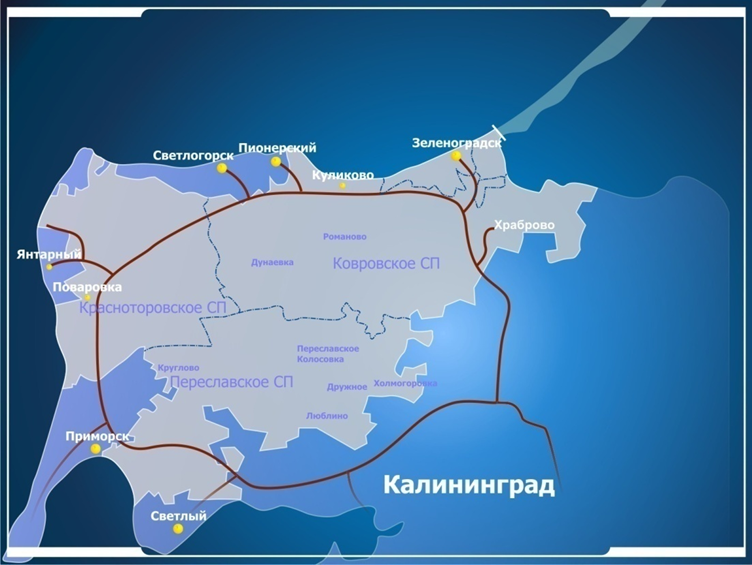 Для стабильного улучшение качества жизни населения, проживающего в населенных пунктах администрацией разработана проектная документация:Капитальный ремонт автомобильной дороги улицы Садовая в пос. Горбатовка Зеленоградского района, стоимостью – 16, 5млн. рублей (работы завершаются)Капитальный ремонт дороги по ул. Морская (II этап) и ул. Прибалтийская в пос. Малиновка Зеленоградского района,  стоимостью 36, 2 млн. руб. в работе, сроки 2022-2023 годы.Разрабатывается проектно-сметная документация на Капитальный ремонт автомобильных дорог в пос. Холмогоровка Зеленоградского  округа.В целях снижения машино- и грузопотоков по центральным улицам города администрация ведет разработку линейного объекта местного значения «Строительство улично-дорожной сети от ул. Тургенева до ул. Железнодорожной в г. Зеленоградске». Получен Приказ от 27:08.2021 № 374 Агентства по архитектуре, градостроению и перспективному развитию Калининградской области о подготовке проекта планировки территории с проектом межевания в его составе.Вместе с тем средства бюджетные назначения муниципального дорожного фонда в 2020 - 2022 годах составляют 13,0 и 14,0 млн. рублей соответственно, финансовые средства поступают в местный бюджет в течение года.Учитывая необходимость приведения в нормативное состояние дорог и улично-дорожной сети в каждом из 112 населенных пунктов, расположенных на территории городского округа, необходимо увеличить отчисления в муниципальный дорожный фонд, либо предусмотреть софинансирование ремонта и строительства дорог из территориального дорожного фонда.ЗАКЛЮЧЕНИЕДостижение поставленных в прогнозе контрольных показателей, реализация поставленных задач, поддержание достаточных темпов роста экономики округа, в условиях внешней экономической нестабильности, на основе повышения эффективности и конкурентоспособности экономики округа, позволит создать необходимые условия для повышения уровня и качества жизни населения.При достижении стабильного экономического роста и при социально ориентированном бюджете муниципального образования будет возможно полноценное социальное развитие МО «Зеленоградский муниципальный округ Калининградской области» - сохранение и развитие социально-культурной сферы, прежде всего комплекса учреждений образования, здравоохранения, культуры, физической культуры и спорта, молодёжной политики, предоставляющих бесплатные услуги населению, обеспечение их доступности, обеспечение адресной социальной защиты малоимущих слоёв и групп населения и другое.Основная стратегическая цель развития муниципального образования «Зеленоградский муниципальный округ Калининградской области» – стабильное социально-экономическое развитие в целях повышения уровня и улучшения качества жизни каждого жителя муниципального образования, увеличение темпов роста показателей, характеризующих благосостояние и уровень жизни населения.В соответствии с основной стратегической целью развития муниципального образования на среднесрочный период определены следующие первоочередные задачи:1. Продолжить работу в целях формирования инвестиционных площадок под потенциально возможные объекты инвестирования.2. Обеспечить устойчивый рост доходной части бюджета муниципального образования, и в первую очередь рост собственных источников формирования бюджета за счет развития экономики, эффективного использования земель и муниципального имущества.3. Проводить работу по привлечению инвестиций в строящиеся и функционирующие объекты социально-культурной сферы, объекты инженерной и транспортной инфраструктуры муниципального образования.4. Создать необходимые условия для функционирования, развития и расширения деятельности всех расположенных на территории муниципального образования «Зеленоградский муниципальный округ Калининградской области» предприятий и организаций промышленного, коммунального, транспортного, энергетического комплекса, социальных объектов, предприятий торговли, общественного питания, предприятий, оказывающих услуги населению.5. Стимулировать развитие бизнеса и создавать максимально благоприятные условия для развития малого и среднего предпринимательства.6. Продолжить подготовку документов территориального планирования и градостроительного зонирования территории муниципального образования «Зеленоградский муниципальный округ Калининградской области», в том числе по внесению изменений в генеральный план муниципального образования «Зеленоградский муниципальный округ Калининградской области» и в правила землепользования и застройки муниципального образования «Зеленоградский муниципальный округ Калининградской области», а также документации по планировке территории и на их основе осуществлять актуализацию схем теплоснабжения, водоснабжения и водоотведения на территории муниципального образования «Зеленоградский муниципальный округ Калининградской области» на перспективу.7. Принять участие в соответствующих федеральных и региональных программах и осуществить реализацию мероприятий по строительству и реконструкции объектов коммунальной, транспортной инфраструктур, по ремонту автомобильных дорог и проездов, по благоустройству территории города, созданию современной комфортной городской среды, как одного из составляющих элементов комплексного развития территории, по оказанию поддержки в решении жилищной проблемы гражданам, признанных в установленном порядке, нуждающимися в улучшении жилищных условий.8. Реализовать комплекс мер по энергосбережению и повышению энергетической эффективности в сфере жилищно-коммунального хозяйства, в том числе за счет внедрения энергосберегающих технологий, снижения теплопотерь при содержании жилищного фонда, установки новых и замены старых приборов учета потребляемых коммунальных ресурсов.9. Постоянно осуществлять мероприятия по муниципальному контролю за бесперебойным оказанием населению жилищно-коммунальных услуг, за качеством данных жилищно-коммунальных услуг.10. Осуществить реализацию мероприятий по благоустройству территории города, в том числе: по ремонту дворовых территорий, включая проезды и въезды, пешеходные дорожки, тротуары, площадки, парковки, по обустройству и содержанию территорий детских и спортивных площадок, установке декоративных ограждений, размещению малых архитектурных форм и объектов городского дизайна, по обеспечению чистоты и порядка на городской территории, озеленению, освещению, по улучшению эстетического вида города.11. Создать условия наибольшего благоприятствования для развития жилищного строительства на территории муниципального образования, и в первую очередь для строительства многоквартирных домов эконом- и бизнес- класса, малоэтажных многоквартирных домов, жилых домов и коттеджей.12. Проводить работу по привлечению частных инвестиций для дальнейшего развития улично-дорожной сети муниципального образования «Зеленоградский муниципальный округ Калининградской области», развития систем теплоснабжения, электроснабжения, газоснабжения, водоснабжения, водоотведения и очистки сточных вод в связи со строительством кварталов новой жилой застройки.13. Организовать работу по охвату занятиями массовыми видами спорта и физической культурой всех слоев населения, обеспечить широкую пропаганду здорового образа жизни среди населения, развитие массового детского, молодежного и семейного спорта и отдыха.14. Обеспечить культурный досуг населения, расширить работу по распространению культурных ценностей, поддержке творческой самодеятельности населения, повысить качество проводимых массовых культурно-досуговых мероприятий.Комплексный подход к решению проблем социально-экономического развития обеспечит процветание муниципального образования в долгосрочной перспективе и преодоление воздействия внешних негативных факторов и последствий финансового кризиса в краткосрочной перспективе                                 (2023 – 2025 годы).ОГЛАВЛЕНИЕОГЛАВЛЕНИЕОГЛАВЛЕНИЕВВЕДЕНИЕ…………………………………………………………........31.СОЦИАЛЬНОЕ РАЗВИТИЕ……………………………………………31.1.Развитие демографической ситуации…………………………………..31.2.Рынок труда………………………………………………………………51.3.1.3.1.1.3.2.1.3.3.1.3.4.  Развитие системы образования…………………………………………   Дошкольное образование……………………………………………….                                                                         Система общего образования…………………………………………...                                                                    Система дополнительного образования………………………………..                                                   Физическая культура и спорт…………………………………………...        66914171.4.Развитие системы социальной защиты населения…………………….191.5. Развитие инженерной инфраструктуры………………………………..221.6.Развитие коммунальной инфраструктуры……………………………..241.7.       Развитие дорожной инфраструктуры………………………………….. 252ЭКОНОМИЧЕСКОЕ РАЗВИТИЕ………………………………………262.1.Развитие туристско-рекреационной сферы…………………………….262.2.       Развитие культурно-досуговой сферы…………………………………342.3.Развитие сельского хозяйства…………………………………………..352.4.Развитие промышленности……………………………………………...372.5.Развитие жилищного строительства и строительной индустрии…….382.6.Транспортная инфраструктура………………………………………….39ЗАКЛЮЧЕНИЕ…………………………………………………………..43№ п/пКонтрольные показателиВид. Показателя2019г.2020г.2021 г.2022 г.2023гпрогноз2024гпрогноз1Количество населения на начало года, чел.Факт37054382173956141 1641Количество населения на начало года, чел.План37039382503956141 00042000430001Количество населения на начало года, чел.Исполнено,%103,102,6102,4%2Рождаемость, чел.Факт3002991662Рождаемость, чел.План3003003002002002302Рождаемость, чел.Исполнено,%77,993,450,33Рождаемость на 1000 чел. населения, чел.Факт7,857,824,23Рождаемость на 1000 чел. населения, чел.План 11,58,05,05,05,05,03Рождаемость на 1000 чел. населения, чел.Исполнено,%68,292,04Смертность, чел.Факт4144162454Смертность, чел.План3553902002502502504Смертность, чел.Исполнено,%116,6106,75Смертность на 1000 чел. населения, чел.Факт10,8310,896,195Смертность на 1000 чел. населения, чел.План9,49,36,06,26,36,55Смертность на 1000 чел. населения, чел.Исполнено,%6Естественный +прирост, -убыль населения, чел.Факт-114-117-79-946Естественный +прирост, -убыль населения, чел.План1215152022256Естественный +прирост, -убыль населения, чел.Исполнено,%7Естественный прирост, убыль населения на 1000 чел. населения, чел.Факт-1,61-3,06-2,07Естественный прирост, убыль населения на 1000 чел. населения, чел.План0,50,60,60,70,77Естественный прирост, убыль населения на 1000 чел. населения, чел.Исполнено,%8Миграционный прирост, чел.Факт1277147411748Миграционный прирост, чел.План610110011201130114011508Миграционный прирост, чел.Исполнено,%9Миграционный прирост, чел. на 1000 чел. населенияФакт33,4138,5729,689Миграционный прирост, чел. на 1000 чел. населенияПлан29,034,034,036,038,040,09Миграционный прирост, чел. на 1000 чел. населенияИсполнено,%10Общий прирост населения, чел.Факт11631357109510Общий прирост населения, чел.План624800900100011901200Исполнено,%Контрольные показатели20112012201320142015201620172018201920202021 Численность экономически активного населения, тыс. чел.19,819,619,319,319,419,318,317,518,518,518,5Количество человек, занятых в экономике, тыс. чел.1616,616,917,317,819,319,920,820,921,019,3Численность официально зарегистрированных безработных, чел.2131421521421571029981103622178Официальный уровень безработицы, %1,1%0,7%0,8%0,7%0,8%0,5%0,5%0,5%0,6%3,4%2,6%Латентная  безработитца1613168617751876187813861203607806810705Удельный вес латентной безработицы к экономически активному населению ,%9%9,1%9,4%9,4%9,4%6,6%5,6%2,8%3,6%3,6%8%Общий удельный вес безработных к экономически активному населению, %10,6%10,2%10,1%10,3%10,1%7,2%6,1%3,2%4,1%4,1%11,7%Средняя продолжительность безработицы, мес.4,694,644,424,484,394,073,663,973,376,576Напряженность на рынке труда1,70,91,14,391,20,30,20,20,21,11Учебный годКоличество выданных сертификатов дополнительного образованияКоличество зачислений на программы дополнительного образованияКоличество детей, охваченных дополнительным образованием с использованием сертификата, единицДоля детей, охваченных дополнительным образованием с использованием сертификата, %2020-2021334516831683292021-202247483843384367На 17.10.2022507544094677бюджет + платные сертифицированные82№ п/пНаименование целевого показателяОтветственный исполнительЕд. изм.Значение целевого показателя в рамках программыЗначение целевого показателя в рамках программыЗначение целевого показателя в рамках программы№ п/пНаименование целевого показателяОтветственный исполнительЕд. изм.20212022202312345561.Доля населения, систематически занимающегося физической культурой и спортом, в общей численности население МО "Зеленоградский муниципальный округ Калининградской области"Управление образования МО «Зеленоградский муниципальный округ Калининградской области»%44,048,051,52.Доля учащихся, систематически занимающихся физической культурой и спортомУправление образования МО «Зеленоградский муниципальный округ  Калининградской области»%89,692,593,5Статья расходов, тыс. руб.:2017г.2018г.2019г.2020г.2021г.2022 г2023 г.на летний отдых и трудоустройство подростков3250,02 858,472256,283157,472 000,02 500,02500,0реализация национального проекта «Доступное жилье молодым семьям» в части предоставления безвозмездных субсидий на приобретение жилья2460,32114,43498,356363,0151,21701,03738,0помощь на подготовку к школе семьям с детьми, находящимся в трудной жизненной ситуации450,00417,00450,00525,00154,5200,0200,0Статья расходов, тыс. руб.:2016 г.2017г.2018г.2019г.2020г.2021г.2022г.2023 г.материальная помощь658,50370,10670,00700,00700,00700,00700,00700,00выплаты почетным гражданам1 020,001 190,001 235,01 350,01 560,002400,0⃰2400,02400,0№№ПоказателиЕд. изм.ФактФактПрогнозп/п2021202220231 Валовой сбор зерновых и зернобобовых в хозяйствах всех категорийтн34 81924 11024 7002 Валовой сбор овощей в сельскохозяйственных организациях, крестьянских (фермерских) хозяйствах, включая индивидуальных предпринимателейтн2646171118113 Производство молока в хозяйствах всех категорийтн343334303435 4Производство скота и птицы  на убой в хозяйствах всех категорий (в живом весе)тн15 69115700157405Поголовье КРС в хозяйствах всех категорийгол.  151814501500в т.ч. коровгол.  7286507006Поголовье свиней в хозяйствах всех категорийгол.  24 03024 50024 500№ п/пНаименование инвестораНаименование инвестиционного проектаСтоимость проекта, млн. руб.№ п/пНаименование инвестораНаименование инвестиционного проектаСтоимость проекта, млн. руб.1ООО "Птицеводческий комплекс "Продукты питания"Птицеферма по откорму кур мясных пород производительностью 6 500 000 голов в год (пос. Котельниково)13312ООО "Варница"Завод по производству пищевой соли  (200 тыс. тонн в год)(п. Геройское)20003ООО «Мортон-РСО»,  ОАО «КФЗ-1»,Инвестиционная компания «Хуа-Жэнь Инвест», ООО «БТЛК-ГРУПП»«Индустриальный парк «Храброво»Малое и среднее машиностроение, в том числе производство комплектующих изделий в рамках автомобилестроительного и судостроительного кластеров  (п. Луговское)9433№ п/п                          Перечень мероприятий 1.Организация работы по разработке документов территориального планирования - разработка проектов планировки территорий, проектов межевания территорий2.Организация работы по разработке проектов зон охраны объектов культорного наследия3.Организация работы по проведению проектных работ4.Постановка на кадастровый учет границ территориторилаьных зон Наименование 
муниципального образованияОбщая протяженность дорог местного значения, км.Общая протяженность дорог местного значения, км.Общая протяженность дорог местного значения, км.Количество инженерных сооружений
 в собственности МОКоличество инженерных сооружений
 в собственности МОКоличество инженерных сооружений
 в собственности МОКоличество инженерных сооружений
 в собственности МОКоличество инженерных сооружений
 в собственности МОНаименование 
муниципального образованияВсего, 
в том числес твердым
покрытиемГрунтовоеВсего,
 в том числемостыПутепроводыостановочные пунктыиныеЗеленоградский округ273,4207,460,32403210№ 
п/пНаименование мероприятия2019202020212022202320241Субсидирование части затрат транспортным компаниям, за организацию работы социально-значимых убыточных маршрутов105010501320132013201320№ п/пПоказатели20182019 2020 2021 2022202320241Доля населения, проживающего в населенных пунктах, не имеющих регулярного автобусного и (или) железнодорожного сообщения с административным муниципального района, в общей численности населения муниципального района7,36,05,22,20,30,30,3